Stylistic Elements of an Academic Paper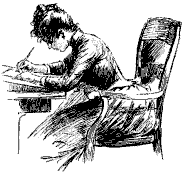 Begin with a clear thesis/hypothesis.Avoid first and second person pronouns.Don’t use contractions.Avoid unnecessary questions, whether direct or rhetorical. Avoid logical and emotional fallacies.Pare sentences down to the minimum.  Let every word count.Strive for balance.Reach qualified conclusions.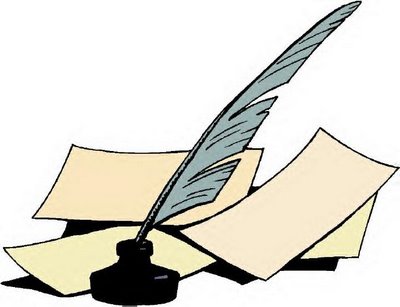 Source:  Mark A. Spalding, 2010.